BENİM GÜVENLİĞİM BENİM ALANIMÇalışma Yaprağı-1Çalışma Yaprağı-2Çalışma Yapra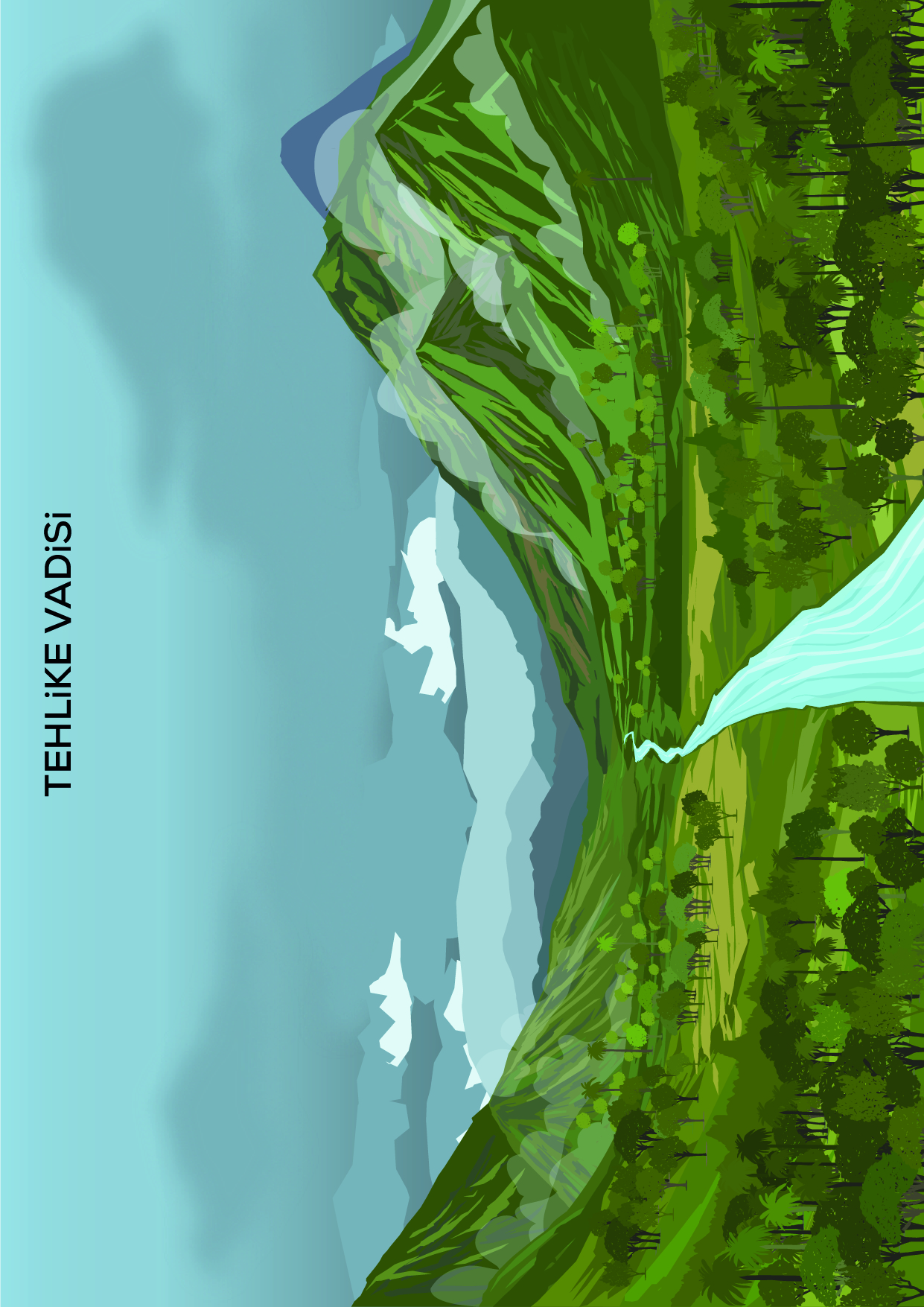 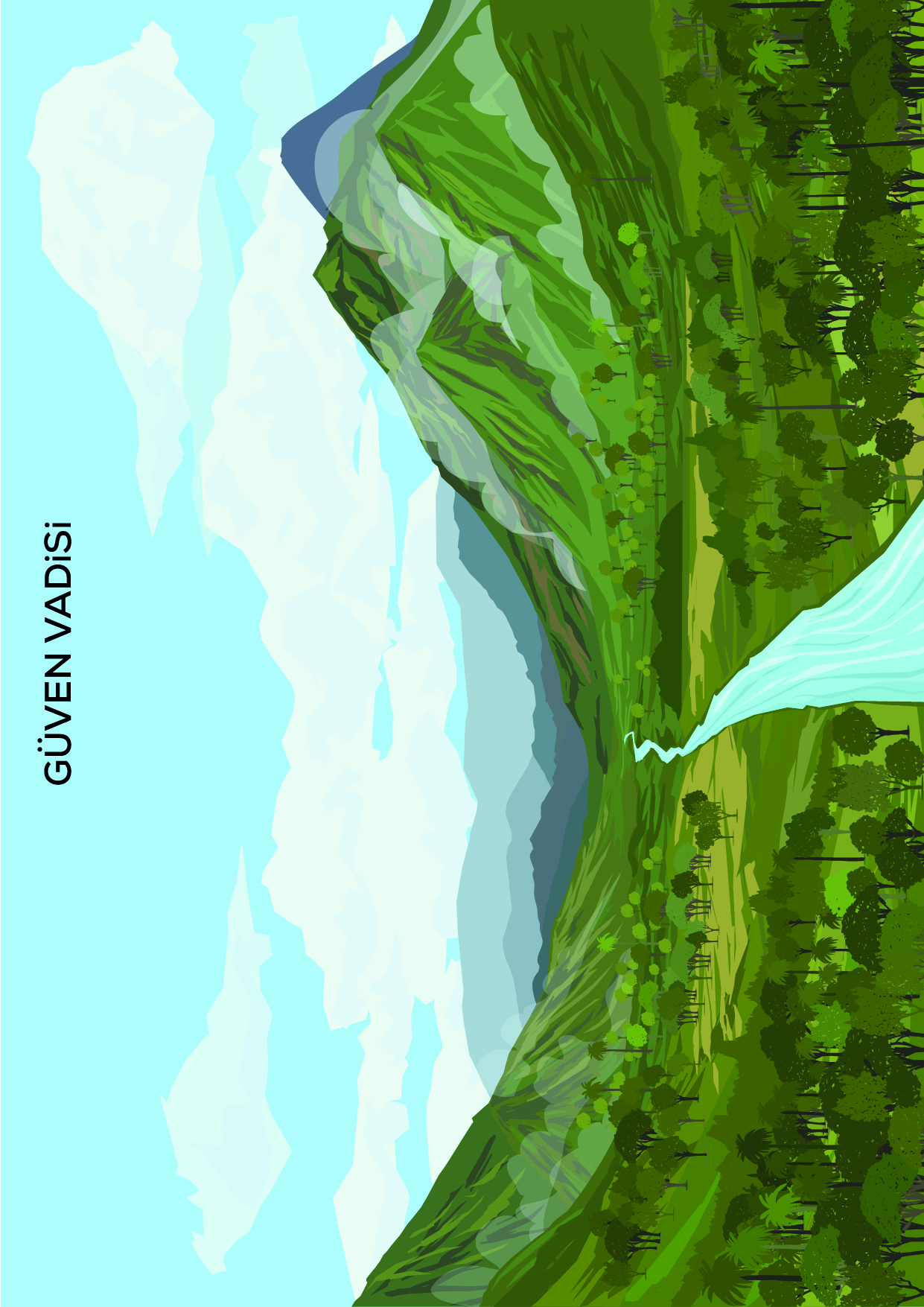 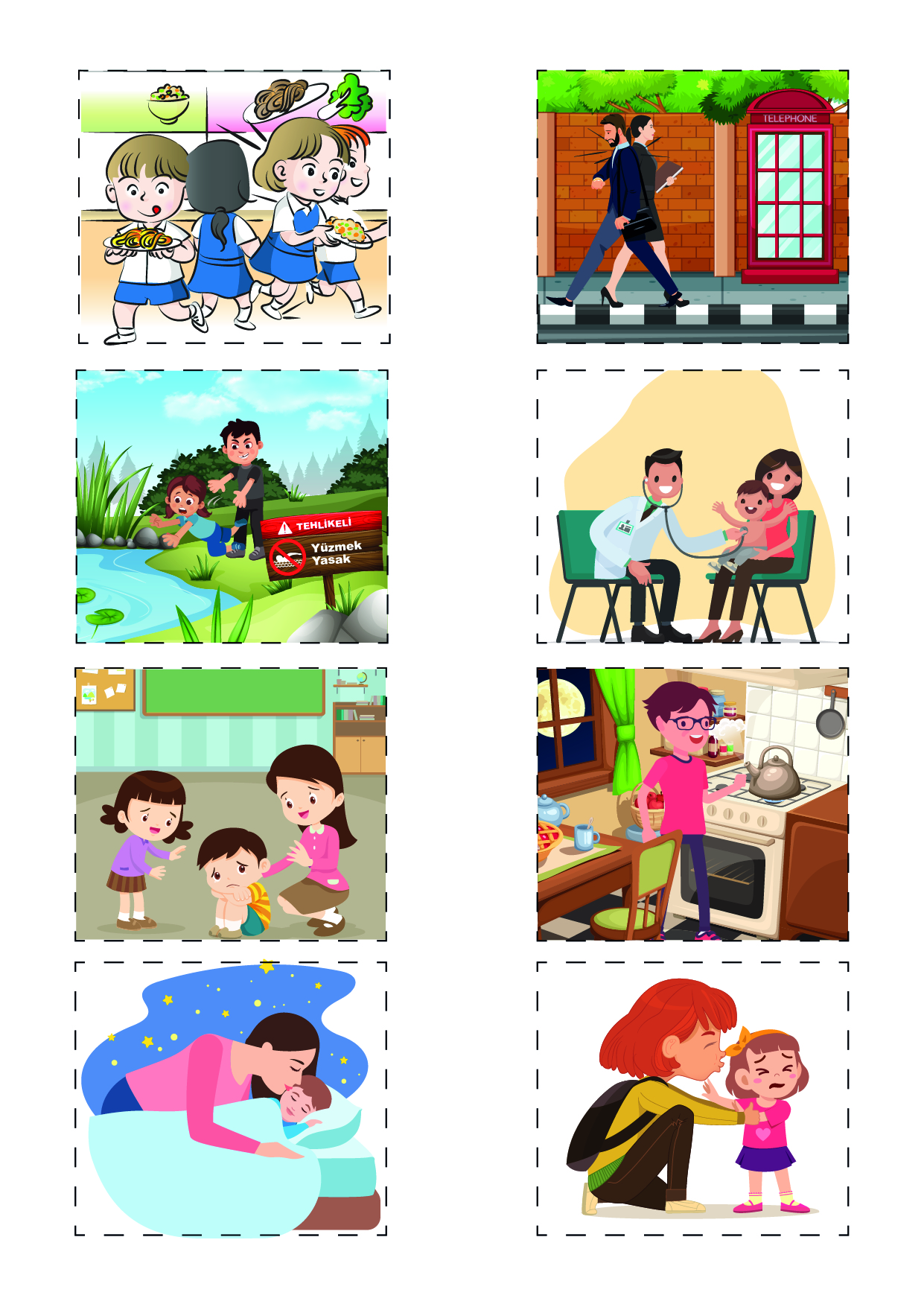 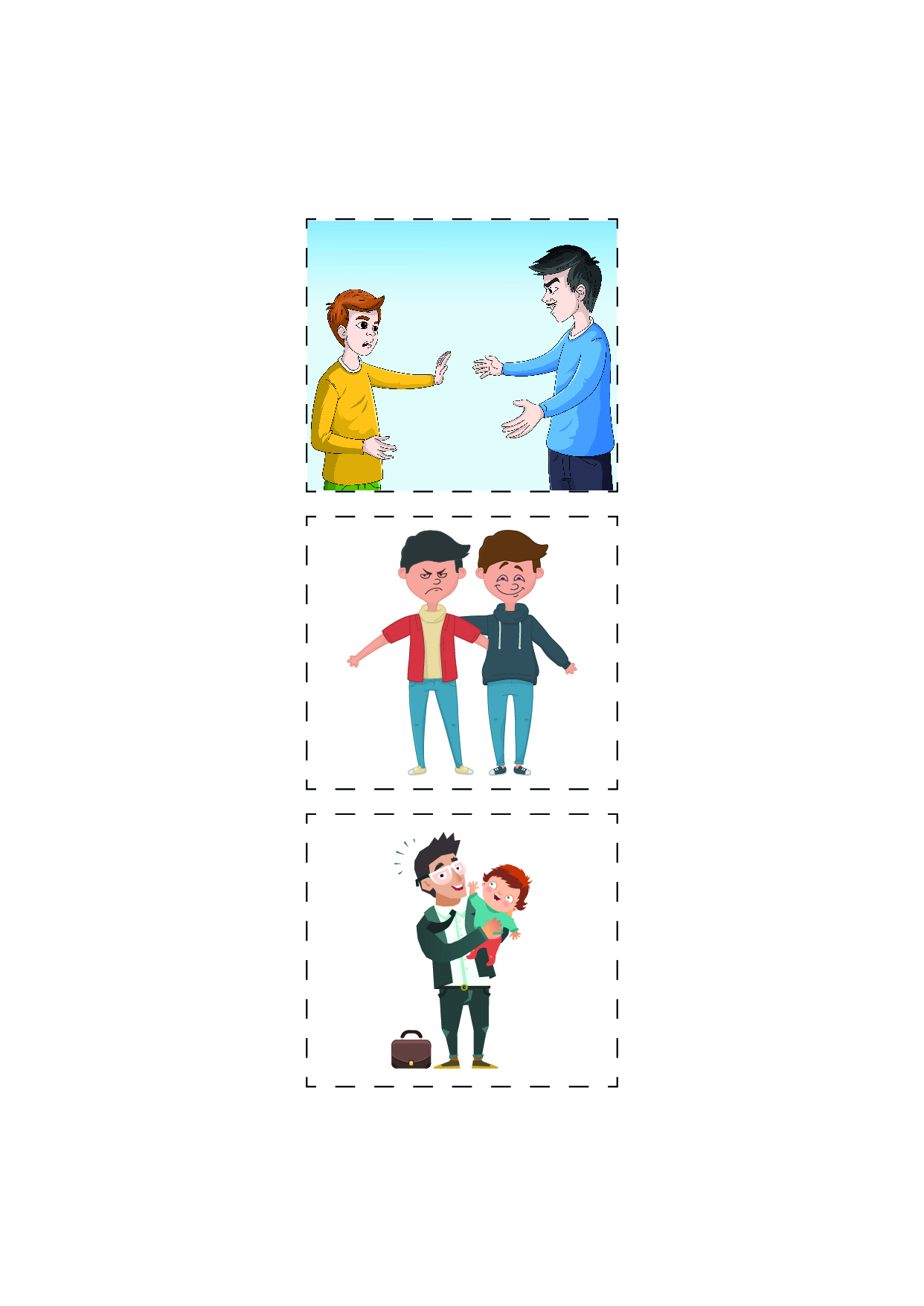 Gelişim Alanı:Sosyal Duygusal Yeterlik Alanı:Kişisel Güvenliğini SağlamaKazanım/Hafta:Kişisel güvenliği için kişisel alanların gerekliliğini fark eder. / 14. Hafta Sınıf Düzeyi:2. Sınıf Süre:40 dk (Bir ders saati)Araç-Gereçler:Çalışma Yaprağı-1Çalışma Yaprağı-2Kutu/TorbaBantÇeşitli uzunluklardaki ipler (45 cm, 30 cm, 10 cm)Uygulayıcı İçin Ön Hazırlık:Sınıfı U düzenine getirmesi için birkaç ders öncesinden birkaç öğrenci görevlendirilir. Çalışma Yaprağı-1’den poster boyutunda 1 tane renkli çıktı alınır. Çalışma Yaprağı-2’nin 1 tane renkli çıktısı alınır. Görseller kesilerek kutuya/torbaya konur. İpler belirtilen uzunluklarda kesilerek hazırlanır. Süreç (Uygulama Basamakları):Öğrencilere “Kişisel güvenlik deyince aklınıza ne geliyor?” diye sorulur. Öğrencilerin verdiği cevaplar tartışılır. “Kişisel güvenliğin, bireylerin yaşamı için tehlike oluşturabilecek durum ve olaylardan kendini koruması olduğu” öğrencilere açıklanır. Tahtaya Çalışma Yaprağı-1’de yer alan poster asılır. Öğrencilerden gönüllü olanlar tahtaya çıkarılır ve kutudan bir görsel çekmesi istenir. Öğrencinin çektiği görseli sınıfa tasvir etmesi ve göstermesi istenir. Öğrenciye görselin kişisel güvenliği tehdit edebilecek bir resim olup olmadığı sorulur. Resim kişisel güvenliği tehdit edebilecek bir resim ise tehdit vadisine, değilse güven vadisine asılması istenir. Görseller bitene kadar süreç bu şekilde devam eder. Kişisel güvenliğe tehlike oluşturulabilecek durumlar  (tehlike vadisinden yararlanarak) sıralanır.Gönüllü iki öğrenci tahtaya çıkarılır. Öğrencilerin ellerine 45 cm. uzunluğundaki ipin uçları verilir. Öğrencilerden birbirleriyle göz teması kurarak iletişim kurmaları istenir (Öğrencilere yönerge olarak birbirini uzun süredir görmemiş iki tanıdık yolda karşılaşıyorlar ve sohbete başlıyorlar denilebilir).Ardından aynı öğrencilerin ellerine 30 cm. uzunluğundaki ipin uçları verilir. Öğrencilerden birbirleriyle göz teması kurarak iletişim kurmaları istenir (Aynı yönerge verilebilir.)Son olarak öğrencilerin ellerine 10 cm. uzunluğundaki ipin uçları verilir. Öğrencilerden birbirleriyle göz teması kurarak iletişim kurmaları istenir (Aynı yönerge verilebilir.)Gönüllü başka öğrencilerle de ip etkinliği yapıldıktan sonra öğrencilere aşağıdaki sorular sorularak etkileşim devam ettirilir.Hangi ipi tuttuğunuzda kendinizi daha güvende hissettiniz?İpi kısalttığımızda kendinizi nasıl hissettiniz?İp uzun olduğunda kendinizi nasıl hissettiniz?Yabancı yetişkin birisi ile hangi mesafede kendinizi güvende hissedersiniz?Kişisel güvenliğiniz için kişisel alanlar neden gerekli olabilir?Öğrencilerden paylaşımları alındıktan sonra “Kişisel alan” kavramı “45 cm’den başlayan ve 120 cm’e kadar olan uzaklığı kapsar. Bu alan günlük hayatımızda anne, baba ve yakın arkadaşlarımızla kişisel ilişkilerimizi sürdürürken veya etkileşimde bulunurken kullandığımız mesafe 45 cm iken, yabancı kişilerle kişisel ilişkilerimizi sürdürürken veya etkileşimde bulunurken kullandığımız mesafe 120 cm’dir. İnsanlarla ilişkilerimizde aramızda koyduğumuz mesafeler kendimizi güvende hissetmemizi sağlar. ” şeklinde açıklanarak etkinlik sonlandırılır. Kazanımın Değerlendirilmesi:Öğrencilerden kişisel güvenlik ile kişisel alan arasındaki ilişkinin ne olduğunu haftaya kadar inceleyip bir araştırma yapmaları istenir. Uygulayıcıya Not:Sınıf U düzenine getirilemeyecek kadar kalabalık ise, normal düzende etkinlik yapılır. Çalışma Yaprağı-1’in poster boyutunda renkli çıktı alınması mümkün değilse, görsel projeksiyon veya akıllı tahta yardımıyla tahtaya yansıtılabilir. O da mümkün değilse, uygulayıcı tahtaya görseldeki gibi iki vadi resmi çizebilir. Çalışma Yaprağı-2’nin renkli çıktısının alınması mümkün değilse, görseller projeksiyon veya akıllı tahta yardımıyla tahtaya yansıtılabilir. O da mümkün değilse, uygulayıcı görselleri öğrencilere kendi yaprağından göstererek tasvir edebilir. “Kişisel güvenliği için kişisel alanların gerekliliğini fark eder” kazanımı iki haftayı kapsayacak etkinlikleri içermektedir. Bu nedenle kazanım değerlendirilmesinde öğrencilere araştırma ödevi verilmiştir. Özel gereksinimli öğrenciler için;Grup çalışması sırasında akran eşleştirmesi yapılarak akran desteği sağlanabilir.Çalışma yaprakları tamamlanırken öğretmen tarafından geri bildirim sunularak öğretmen desteği sağlanabilir.Kişisel güvenlik alanı ile ilgili anlatım görsellerle desteklenerek öğrenme süreci farklılaştırılabilir.Etkinliği Geliştiren:Rabia Şentürk Aydın